Barleyhurst Park Primary NurseryBears NewsletterSpring 2, 2024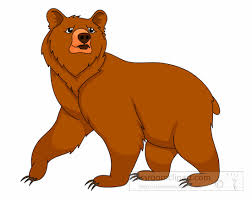 Brilliant Bears are always busy!Welcome back! Welcome back, Bears! We hope you had a lovely half term break and had some time together. We had another busy half term learning about farms and farm animals. The children enjoyed painting, cutting and sticking to make their own farm animal pictures and learning new songs and ring games. But I think they enjoyed all our baking and cooking the most! We made scrambled eggs, butter, bread, biscuits and milkshake.We ended our half term with our Diversity specialist week. The children thought about how we look different, can speak different languages and celebrate different festivals. We loved the colour run too! Thank you for all the donations, hopefully we will be able to purchase our new playground equipment soon.This half term we will be continuing to set up lots of different learning opportunities for children to explore inside and outside the Nursery which promote counting, number, and shape recognition, sharing books, mark making, cut and sticking, construction, role play and, most importantly, communicating and playing with our friends. The adults will also be continuing to model how to use the different areas of learning safely with friends.This half term our stimulus is our home. We will be setting up activities which focus on where we live, its surrounding area and who we live with. The children will continue to take part in our daily routines such as self-registration, calendar, ‘busy bear time’, snack time, ‘sing and rhyme’, lunchtime and story time. We will continue to have focus learning group time with all children and to have a morning or afternoon P.E session with the school sports coach.We will continue our mark making program Write Dance. It’s an exciting music and dance approach to develop the skills needed for writing, which also helps with co-ordination, balance, flexibility, and stamina. We will also continue with our daily Monster Phonics sessions. This scheme is how we deliver the teaching and learning of phonics. We will be focusing on hearing and identifying environmental and instrumental sounds. We will be using our bodies as percussion instruments, making voice sounds and listening for rhythm/ rhyme and alliteration in words.We will be continuing to have a ‘helper’ of the day. A child will be given special jobs throughout the nursery day, helping the adults and their friends.  Before we start each session in nursery we ask the children to remember three things, Be Kind, Be respectful, Be safe. Our golden rules will continue to be displayed and discussed.We will be continuing our ‘dib’ box. Each child will be rewarded when an adult observes the children being, Kind, respectful and safe. They will get a sticker for our class chart and once they have five, they will get a ‘dib in the box’- a prize and then start to build up their next five stickers. Hopefully you are enjoying seeing what the children are getting up to in the week through our online assessment platform, Tapestry. Parents and Carers are also able to celebrate wonderful moments at home and post it on Tapestry for us to see. Please contact me if you are having problems accessing this. Please remember:Bring a named bag of spare clothes for your child;Name all clothing and bring an appropriate coat.If your child is in nappies, please supply nappies and wipesin a named bag;If your child is staying for lunch, please supply a named lunchbox. Please remember no chocolate bars, sweets or Fizzy drinks. No peanut butter and please cut up grapes (length way);Please let us know if a different person is picking yourchild up from nursery;If your child has any medication, please inform us;Parents /Carers are asked to drop off and collect fromthe nursery door (a member of staff will collect parents/carers from the main school gates). Please make us aware if your child is missing any personal items; If your child has borrowed clothing from the Nursery, PLEASE return it;If you haven’t brought in your family picture, there is still time. We can print it off for you if you email to the school website. The children love looking at their family pictures and talking to their friends about their family; If your child goes home with any toys in their pockets, please return;The children are visiting our school library on Fridays. The children are to return the book the next Friday. The children will only be able to get out a new book on the return of the old oneThank you for your support, Mrs Wolfe and all the team. 